智能环境检测仪设备说明书使用本产品前，请仔细阅读本产品说明书感谢您购买和使用本产品，为了您的安全和权益，在使用产品前请您仔细阅读本产品说明书。如果您未按照产品说明书操作或未遵循注意事项，而导致任何的人身伤害、财产或其他损失，我公司将不承当责任。关于本产品说明书所示图例仅供参考，说明书内容如与实际产品不一致，以实际产品为准。如果您对说明书的任何内容或条款存在异议，请在购机后七日内向我公司提出书面异议，否则视您已经同意、理解并接受说明书全部内容。产品简介智能环境检测仪适用于室内空气质量的检测与显示，让您随时掌握室内的空气情况，支持多种无线通讯方式连接智能云，用户可通过手机APP远程实时查看，随时随地了解空气质量问题，为家庭营造健康舒适的生活环境，内置可充锂电池，可移动测量不同位置的空气质量，方便快捷。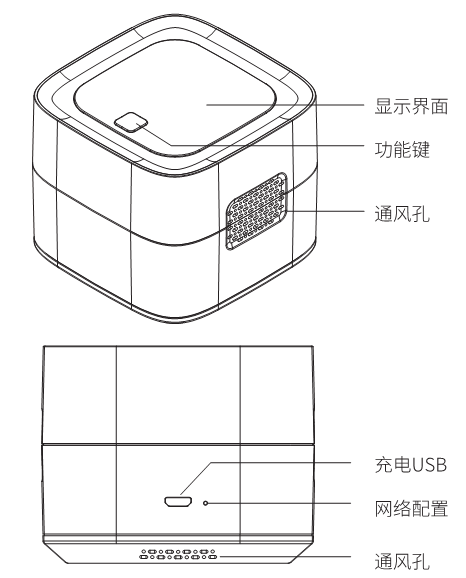 物品清单打开包装后请您确认检测仪是否完好，配件是否齐全。*部分型号无功能键使用说明使用方法开机长按功能键3秒，设备开机。可直接查看各检测参量的数值。配置网络详见配网及使用说明书。空气质量等级技术参数注：不同机型检测项目会有差异，以具体型号为准。注意事项与常见故障排除本产品每次开机需要预热5分钟左右，之后可正常使用；请勿在高温高湿、重油烟环境下长时间使用；请勿在PM2.5浓度比较高的地方长时间使用；请勿在高腐蚀环境中（如H2S、SOX、Cl2、HCl等）使用；请勿使产品承受强烈冲击和振动，以免损坏产品及其配件，导致产品故障；清洁时请断开电源，用软布轻轻擦拭外壳表面即可，请勿用有机溶剂清洗；长时间不使用时，应贮存在不含挥发性硅化物的密封袋中；请勿自行拆卸本产品外壳与内部装置，产品发生损坏时，必须由本公司授权的售后服务人员进行检查和维修；空气中PM2.5颗粒物、甲醛不是均匀分布的，所以在同一个房间内不同测量点测量数值有偏差是正常情况，整体数值能反映此处的空气质量情况；温度升高会促进甲醛散发，当炎热的夏天或冬季取暖时甲醛值可能会比较高；两个产品不能紧贴并排放置，会挡住通风口导致测量不准确；本产品为非计量设备。产品中有害物质的名称及含量本表格依据SJ/T 11364的规格编制。○：表示该有害物质在该部件所有均值材料中的含量均在GB/T 26572规定的限量要求以下。×：表示该有害物质至少在该部件的某一均质材料中的含量超出GB/T 26572规定的限量要求。售后服务产品保修期以购机发票日或以实际收货日期为准，以两者中最早的日期开始计算；三包原则：7天包退，15天包换，主机1年免费保修。本机在规定的保修期内，凡属于制造问题发生的故障，均可免费维修。以下情况不属于免费维修范围超过三包有效期的。使用过程中引起的产品表面（例如外壳、液晶屏）破损的，但因结构或材料因素造成的破损除外。不能出示三包凭证及有效发票的，三包凭证与产品标识不符或三包凭证被涂改的。未按使用说明书要求使用、维护、保养而造成损坏的，未经我公司允许，自行或非我公司特约维修店维修造成的损坏。碰撞、浸水、摔坏或印刷电路板烧毁的。因不可抗力造成的损坏。三包凭证用户信息姓名：								   电话：						          邮箱：                                 邮编：                                 联系地址：                                                                    产品信息产品型号：                              产品S/N：                            维修记录物品数量智能环境检测仪主机1USB数据线/温湿度USB数据线1配网顶针1设备说明书1配网及使用说明书*1合格证1功能操作方法开机关机状态下长按3s，设备进入工作模式关机开机状态下长按3s，设备关机点亮屏幕屏幕关闭状态下短按（＜1s），屏幕点亮关闭屏幕屏幕点亮状态下短按（＜1s），屏幕关闭PM2.5ug/m3空气质量等级字体颜色<75优绿色75-115良黄色>115污染红色甲醛mg/m3VOCmg/m3浓度等级字体颜色≤0.1≤0.6合格绿色>0.1>0.6超标红色CO2ppm空气质量等级字体颜色<1500优绿色1500-2500良黄色>2500差红色测量参数PM2.5μg/m3甲醛mg/m3CO2ppmVOCmg/m3温度℃湿度%RH量程0~9990~1400-50000~6-10~500~95显示液晶屏液晶屏液晶屏液晶屏液晶屏液晶屏通讯方式WiFi（2.4GHz）/zigbee等无线WiFi（2.4GHz）/zigbee等无线WiFi（2.4GHz）/zigbee等无线WiFi（2.4GHz）/zigbee等无线WiFi（2.4GHz）/zigbee等无线WiFi（2.4GHz）/zigbee等无线工作电压DC  5VDC  5VDC  5VDC  5VDC  5VDC  5V工作温度-10℃~50℃-10℃~50℃-10℃~50℃-10℃~50℃-10℃~50℃-10℃~50℃工作湿度0~95%（非冷凝）0~95%（非冷凝）0~95%（非冷凝）0~95%（非冷凝）0~95%（非冷凝）0~95%（非冷凝）外形尺寸80.3mm×80.3mm×63.5mm80.3mm×80.3mm×63.5mm80.3mm×80.3mm×63.5mm80.3mm×80.3mm×63.5mm80.3mm×80.3mm×63.5mm80.3mm×80.3mm×63.5mm故障可能原因排除方法无法开机电池没有电连接充电线后再次开机入网失败网络信号差设备未进入组网模式手机与设备未在同一网络环境下连接的网络类型不正确请确保设备处于良好的网络信号覆盖范围内参考说明联网设置的步骤，重新将设备加入网络设备连接的网络类型不要选择带5G字样APP无法获取数据设备离线将设备断电重启，设备重新联网；或者重新配置网络测量值误差大开机预热未完成进出风口被堵住开机后等待5分钟再进行读数；检查进出风口是否被堵住，清除异物后再进行读数。部件名称有害金属有害金属有害金属有害金属有害金属有害金属部件名称铅汞镉六价铬多溴联苯多溴二苯醚线路板×○○○○○丝印××××××外壳○○○○○○序号故障现象维修签字日期